Tennis : Damen 60 der TSG BeckumKlassenerhalt in der Verbandsliga erfolgreich geschafft.Nachdem im letzten Jahr der Aufstieg in die Verbandsliga geglückt war stand in diesem Jahr der Klassenerhalt als Ziel an .Im ersten Spiel gegen DJK BW Werl- Büderich ergab sich ein 3:3 .Das nächste Spiel gegen TC Rot Weiß Bochum- Werne ging leider verloren.Danach wurde  TC Bergkamen- Weddinghofen mit 6:0 geschlagen.
Damit war das Ziel Klassenerhalt geschafft.Im letzten Spiel gegen TC Grün –Weiß Lippstadt konnte man locker aufspielen und das Spiel wurde 4:2  gewonnen. So hat der TSG Beckum die Saison mit dem 2. Platz in dieser Gruppe erfolgreich abgeschlossen.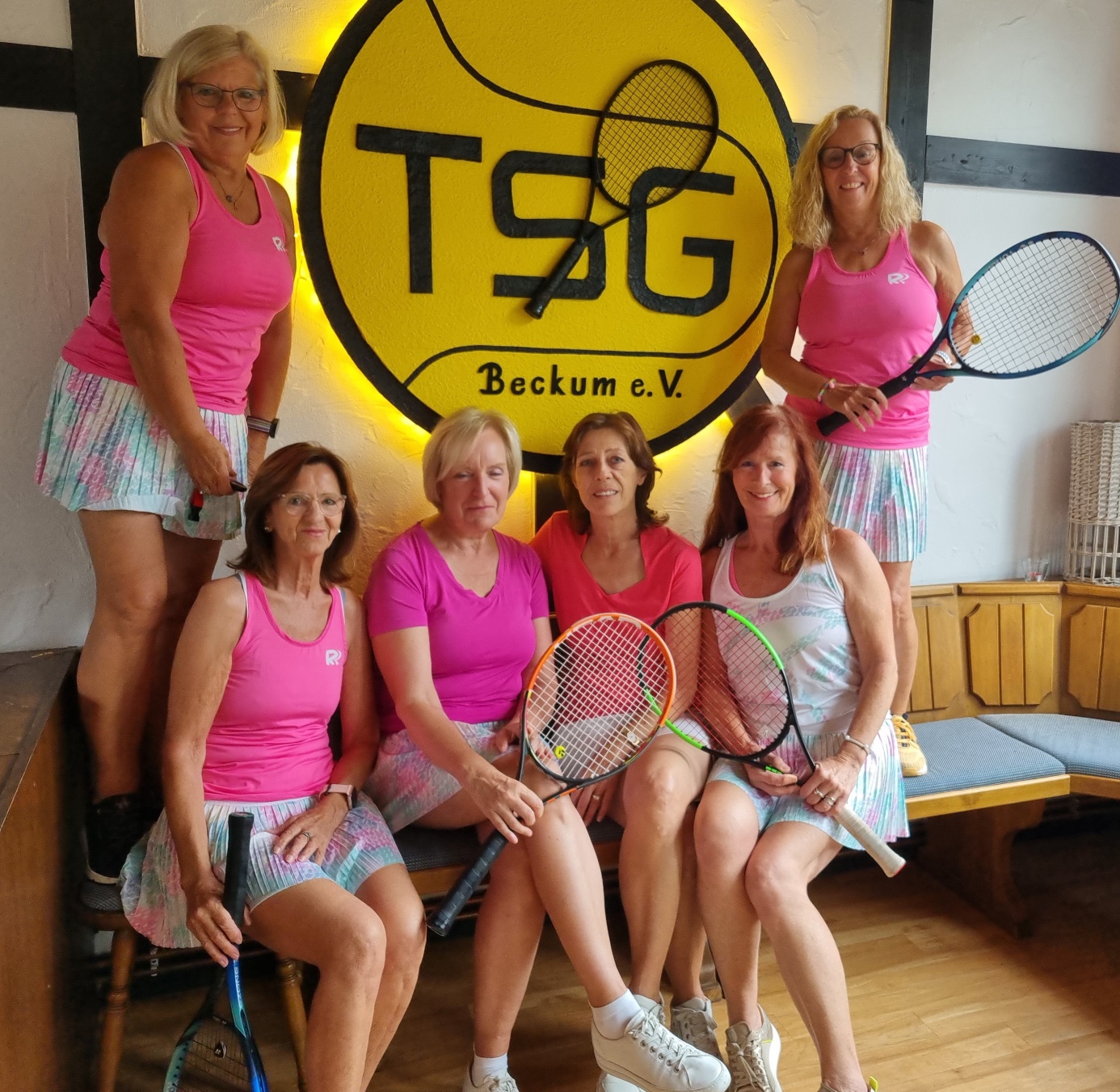 Damen 60 von links nach rechts : Ulrike Schnittker ,Christiane Ringkamp,Beate Schütte, Elisabeth Bickes , Margret Buitmann und Eleonore Meyer. Es fehlt Agnes Büscher